Associazione Lombarda anno 2018I progetti che abbiamo condiviso nell’ultimo anno…Distribuzione farmaci innovativi
 per conto di RegioneIl 15 novembre 2018 è stato rinnovato l’accordo tra 
Regione e Federfarma Lombardia per la cosiddetta 
DPC, Distribuzione per Conto.L’accordo, valido per tutte le farmacie di Regione Lombardia, urbane e rurali, dalle grandi città ai piccoli centri, rafforza il coinvolgimento della farmacia nel progetto di presa in carico dei pazienti cronici che, per la gestione ottimale delle proprie patologie, devono sottoporsi a controlli periodici e assumere regolarmente terapie farmacologiche dal costo spesso elevato.Il 15 novembre 2018 è stato rinnovato l’accordo tra 
Regione e Federfarma Lombardia per la cosiddetta 
DPC, Distribuzione per Conto.L’accordo, valido per tutte le farmacie di Regione Lombardia, urbane e rurali, dalle grandi città ai piccoli centri, rafforza il coinvolgimento della farmacia nel progetto di presa in carico dei pazienti cronici che, per la gestione ottimale delle proprie patologie, devono sottoporsi a controlli periodici e assumere regolarmente terapie farmacologiche dal costo spesso elevato.Il 15 novembre 2018 è stato rinnovato l’accordo tra 
Regione e Federfarma Lombardia per la cosiddetta 
DPC, Distribuzione per Conto.L’accordo, valido per tutte le farmacie di Regione Lombardia, urbane e rurali, dalle grandi città ai piccoli centri, rafforza il coinvolgimento della farmacia nel progetto di presa in carico dei pazienti cronici che, per la gestione ottimale delle proprie patologie, devono sottoporsi a controlli periodici e assumere regolarmente terapie farmacologiche dal costo spesso elevato.Consente alla Regione risparmi per tre milioni di euro: poiché viene messa da parte la precedente remunerazione per fasce ma ci si sposta verso una remunerazione a una quota fissa a confezione.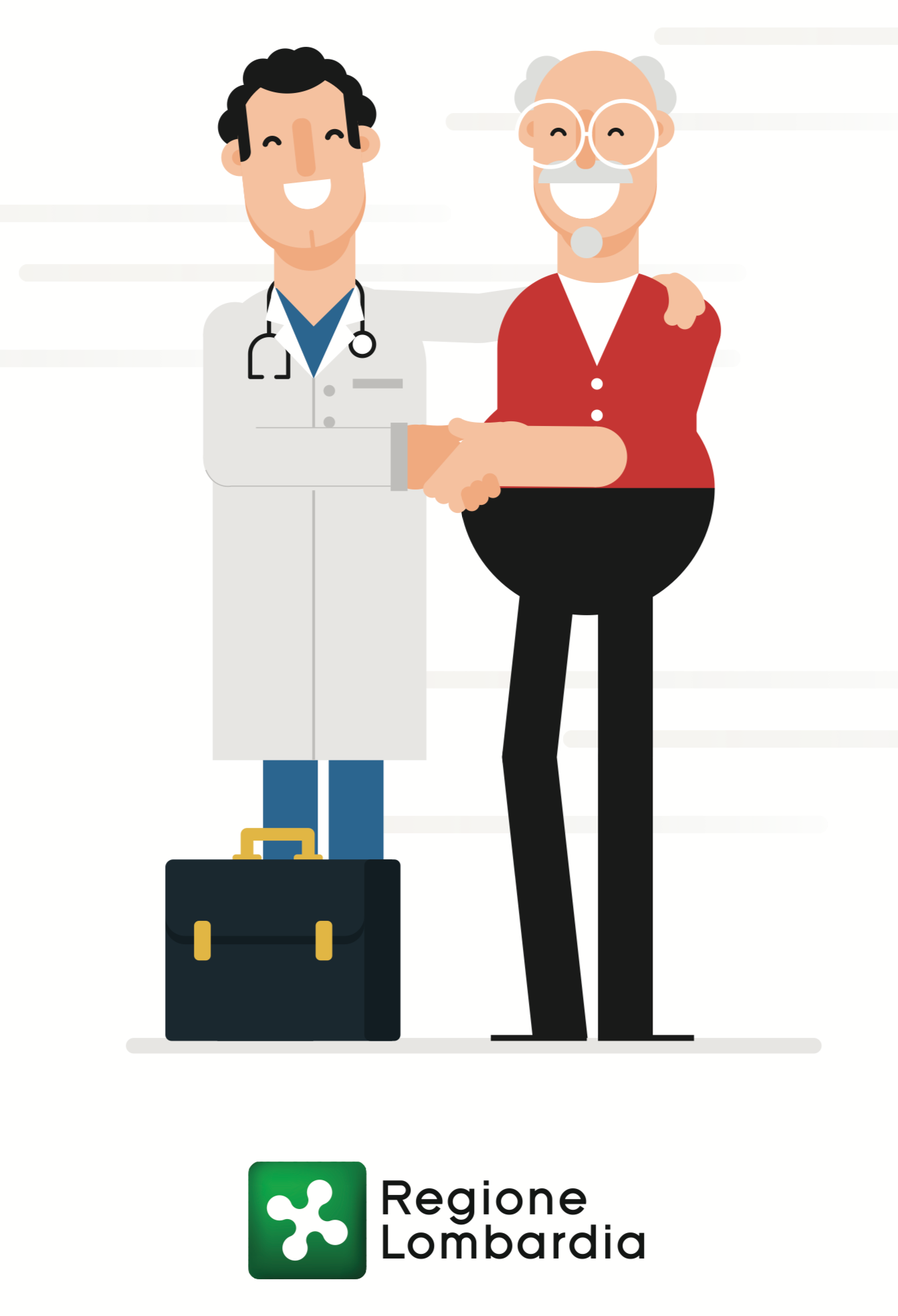 Le farmacie lombarde hanno ottenuto dalla Regione impegni di particolare rilievo nell’ottica del futuro ruolo della farmacia nella deospedalizzazione della sanità: l’esclusione, come nel precedente accordo, dal Pht (elenco dei farmaci in distribuzione per conto) di tutti i farmaci equivalenti a brevetto scaduto e dei medicinali con prezzo al pubblico sotto i 50 eurola tariffazione dei servizi erogabili nell’ambito della farmacia dei servizi,l’inclusione nel SSR delle prestazioni di telemedicina,la remunerazione di servizi come gli screening di prevenzione: in particolare, entro tre mesi, uno schema valido su tutto il territorio regionale per lo screening dei tumori del colon retto,la distribuzione dei vaccini a medici e pediatri,l’impegno per la distribuzione in farmacia del primo ciclo post-dimissione.Le farmacie lombarde hanno ottenuto dalla Regione impegni di particolare rilievo nell’ottica del futuro ruolo della farmacia nella deospedalizzazione della sanità: l’esclusione, come nel precedente accordo, dal Pht (elenco dei farmaci in distribuzione per conto) di tutti i farmaci equivalenti a brevetto scaduto e dei medicinali con prezzo al pubblico sotto i 50 eurola tariffazione dei servizi erogabili nell’ambito della farmacia dei servizi,l’inclusione nel SSR delle prestazioni di telemedicina,la remunerazione di servizi come gli screening di prevenzione: in particolare, entro tre mesi, uno schema valido su tutto il territorio regionale per lo screening dei tumori del colon retto,la distribuzione dei vaccini a medici e pediatri,l’impegno per la distribuzione in farmacia del primo ciclo post-dimissione.Le farmacie lombarde hanno ottenuto dalla Regione impegni di particolare rilievo nell’ottica del futuro ruolo della farmacia nella deospedalizzazione della sanità: l’esclusione, come nel precedente accordo, dal Pht (elenco dei farmaci in distribuzione per conto) di tutti i farmaci equivalenti a brevetto scaduto e dei medicinali con prezzo al pubblico sotto i 50 eurola tariffazione dei servizi erogabili nell’ambito della farmacia dei servizi,l’inclusione nel SSR delle prestazioni di telemedicina,la remunerazione di servizi come gli screening di prevenzione: in particolare, entro tre mesi, uno schema valido su tutto il territorio regionale per lo screening dei tumori del colon retto,la distribuzione dei vaccini a medici e pediatri,l’impegno per la distribuzione in farmacia del primo ciclo post-dimissione.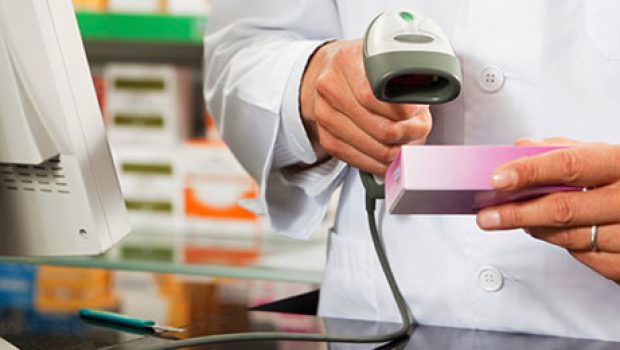 Questo accordo integra ancora più profondamente le farmacie al servizio sanitario regionale e a fronte di un risparmio che per la Regione rappresentava l’obiettivo non trattabile di questo rinnovo, le farmacie hanno ottenuto impegni importanti sui servizi remunerati che consentiranno alle farmacie di recitare un ruolo di primo piano nella territorializzazione delle cronicità.Questo accordo integra ancora più profondamente le farmacie al servizio sanitario regionale e a fronte di un risparmio che per la Regione rappresentava l’obiettivo non trattabile di questo rinnovo, le farmacie hanno ottenuto impegni importanti sui servizi remunerati che consentiranno alle farmacie di recitare un ruolo di primo piano nella territorializzazione delle cronicità.